Publicado en Madrid el 15/09/2020 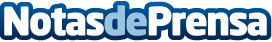 MYRENTGO MOBILITY aporta una solución de movilidad sostenible y fácil a los visitantes en las ciudades MYRENTGO MOBILITY abre una Ronda de Inversión de 500.000€ a través de SociosInversores.com para continuar su crecimiento y poder ofrecer un mejor servicio de movilidad a la carta para el sector turísticoDatos de contacto:Patrician López Lucas915436698Nota de prensa publicada en: https://www.notasdeprensa.es/myrentgo-mobility-aporta-una-solucion-de Categorias: Nacional Finanzas Viaje Ecología Turismo Emprendedores http://www.notasdeprensa.es